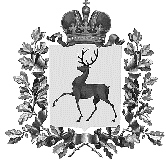 УПРАВЛЕНИЕ ФИНАНСОВАДМИНИСТРАЦИИ ТОНШАЕВСКОГО РАЙОНА НИЖЕГОРОДСКОЙ ОБЛАСТИПРИКАЗ22  декабря 2020 года    	    44_________________                                                                      №  ______________Об утверждении порядка применения кодов целевых статей расходов классификации расходов при формировании бюджета Тоншаевского муниципального округа на 2021 год и плановый период 2022 и 2023 годовВ соответствии со статьей 21 Бюджетного кодекса Российской Федерации, Решением Совета депутатов Тоншаевского муниципального округа Нижегородской области от 12 ноября 2020 года N28 "Об утверждении положения о бюджетном процессе в Тоншаевском муниципальном округе Нижегородской области" для исполнения решения "О бюджете Тоншаевского муниципального округа на 2021 год и плановый 2022 и 2023 годы" п р и к а з ы в а ю:1. Утвердить прилагаемый Порядок применения кодов целевых статей расходов классификации расходов при формировании бюджета Тоншаевского муниципального округа на 2021год и плановый 2022 и 2023 годы.2. Признать утратившим силу приказ 38-о от 31 декабря 2019 «Об утверждении порядка применения кодов целевых статей расходов при формировании районного бюджета на 2020 год и плановый 2021 и 2022 годы», приказ 16-о1 от 30 июня 2020 «О внесении изменений в приказ управления финансов администрации Тоншаевского района от 31 декабря 2019 года №38-о»3. Контроль за исполнением настоящего приказа оставляю за собой.Начальник управления финансов:                   	                        Н.В.КуликоваУтвержденПриказом управления финансовадминистрации Тоншаевского муниципального района Нижегородской области от 22 декабря 2020 года № 44-оПорядок применения кодов целевых статей расходов классификации расходов при формировании бюджета Тоншаевского муниципального округа на 2021 год и на плановый период 2022 и 2023 годов.(далее – Порядок)Общие положенияНастоящий Порядок разработан в целях обеспечения формирования бюджета округа на 2021 год и на плановый период 2022 и 2023 годов и устанавливает порядок применения целевых статей расходов классификации расходов бюджета округа на 2021 год и на плановый период 2022  и 2023 годов, вводимых с 1 января 2021 года.Коды целевых статей бюджета присваиваются в соответствии с перечнем целевых статей, утвержденным в соответствии с приказом управления финансов администрации Тоншаевского района от 22 декабря 2020 года № 43 «Об утверждении Перечня кодов целевых статьей расходов классификации расходов бюджета округа на 2021 год и на плановый период 2022 и 2023 годов».Код целевой статьи классификации расходов состоит из 10 разрядов (8 - 17 разряды кода классификации расходов бюджетов) и включает в себя следующие составные части:код программного (непрограммного) направления расходов  предназначен для кодирования муниципальных программ Тоншаевского муниципального округа, непрограммных расходов бюджета округа;код подпрограммы предназначен для кодирования подпрограмм муниципальных программ и (или) мероприятий в рамках муниципальных программ (если эти мероприятия не входят в состав подпрограмм), а также непрограммных направлений расходов бюджета округа. код основного мероприятия предназначен для кодирования основных мероприятий в рамках муниципальной программы и (или) подпрограммы, или мероприятий, не входящих в состав подпрограмм. В рамках подпрограммы "Обеспечение реализации муниципальной программы" код 01 присваивается расходам на содержание аппарата управления, а код 02 -  прочим расходам подпрограммы;код направления расходов предназначен для кодирования направлений расходования средств, конкретизирующих (при необходимости) отдельные мероприятия. Целевым статьям областного бюджета присваиваются уникальные коды, сформированные с применением буквенно-цифрового ряда: 0, 1, 2, 3, 4, 5, 6, 7, 8, 9, А, Б, В, Г, Д, Е, Ж, И, К, Л, М, Н, О, П, Р, С, Т, У, Ф, Ц, Ч, Ш, Щ, Э, Ю, Я, D, F, G, I, J, L, N, Q, R, S, U, V, W, Y, Z.Коды целевых статей расходов бюджетов, содержащие в 6-10 разрядах кода:1) значение 30000-39990, 50000-59990 используется для отражения расходов местных бюджетов Нижегородской области, источником финансового обеспечения которых являются субвенции и иные межбюджетные трансферты, предоставляемые из федерального бюджета;2) значение 70000-76990 используется для отражения расходов местных бюджетов Нижегородской области, источником финансового обеспечения которых являются субвенции и иные межбюджетные трансферты, предоставляемые из областного бюджета; 3) значение R0000-R9990 используется для отражения расходов местных бюджетов Нижегородской области, источником финансового обеспечения которых являются субвенции и иные межбюджетные трансферты, предоставляемые из областного бюджета;4) значение 09501-09505 используется для отражения расходов на обеспечение мероприятий по капитальному ремонту многоквартирных домов,  переселению граждан из аварийного жилищного фонда, модернизации систем коммунальной инфраструктуры, источником финансового обеспечения которого являются межбюджетные трансферты из государственной корпорации - Фонда содействия реформированию жилищно-коммунального хозяйства;5) значение 09601-09605 используется для отражения расходов на обеспечение мероприятий по капитальному ремонту многоквартирных домов,  переселению граждан из аварийного жилищного фонда, модернизации систем коммунальной инфраструктуры за счет средств областного и местных бюджетов;6) значение 21000 и 22000 используется для отражения расходов местных бюджетов Нижегородской области, источником финансового обеспечения которых являются межбюджетные трансферты, предоставляемые за счет средств резервного фонда Правительства Нижегородской области и фонда на поддержку территорий.7) значение 25040 используется для отражения расходов местных бюджетов Нижегородской области, источником финансового обеспечения которых являются межбюджетные трансферты, предоставляемые за счет целевого финансового резерва для предупреждения и ликвидации последствий чрезвычайных ситуаций и стихийных бедствий природного и техногенного характера.8) значение 98700-98799 используется для отражения расходов областного бюджета на закупку, работ (услуг) на закупку работ (услуг) по информационному освещению деятельности органов государственной власти Нижегородской области и поддержку средств массовой информации.Отражение расходов местных бюджетов, источником финансового обеспечения которых являются субвенции и иные межбюджетные трансферты, имеющие целевое назначение, предоставляемые из областного бюджета, осуществляется по целевым статьям расходов местного бюджета, включаемым коды направлений расходов, идентичные коду соответствующих направлений расходов областного бюджета, по которым отражаются расходы областного бюджета на предоставление вышеуказанных межбюджетных трансфертов. При этом наименование указанного направления расходов местного бюджета (наименование целевой статьи, содержащей соответствующее направление расходов бюджета) не включает указание на наименование межбюджетного трансферта, являющегося источником финансового обеспечения расходов бюджета. При формировании кодов целевых статей расходов местных бюджетов, источником финансового обеспечения которых являются субсидии, предоставляемые из областного бюджета, обеспечивается однозначная увязка на уровне второго-пятого знаков направлений расходов с кодами направлений расходов областного бюджета.Поступления межбюджетных трансфертов из областного бюджета в бюджеты муниципальных районов и городских округов Нижегородской области отражаются по кодам доходов в соответствии с Указаниями о порядке применения бюджетной классификации Российской Федерации, утвержденными приказом Министерства финансов Российской Федерации от 1 июля 2013 года № 65н.Отражение расходов бюджетов муниципальных округов (городских округов) Нижегородской области, осуществляемых за счет остатков целевых межбюджетных трансфертов из областного бюджета прошлых лет, производится в следующем порядке:при сохранении у Нижегородской области расходных обязательств по предоставлению в текущем финансовом году целевых межбюджетных трансфертов на указанные цели - по соответствующим целевым статьям;при отсутствии у Нижегородской области расходных обязательств по предоставлению в текущем финансовом году целевых межбюджетных трансфертов на указанные цели:- по средствам, полученным из федерального бюджета, по целевой статье с направлением расходов в соответствии с подпунктом 41.2.6 раздела "Классификации расходов бюджетов" приказа Министерства финансов Российской Федерации от 1 июля 2013 года №65н;- по средствам, полученным из областного бюджета, по целевой статье ХХХХХ 79990 "Мероприятия, осуществляемые за счет межбюджетных трансфертов прошлых лет из областного бюджета".Внесение в течение финансового года изменений в наименование и (или) код целевой статьи расходов бюджета не допускается, за исключением случая, если в течение финансового года по указанной целевой статье расходов бюджета округа не производились кассовые расходы, а также, если настоящим Порядком не установлено иное.Допускается внесение в течение финансового года изменений в наименование и (или) код целевой статьи для отражения расходов бюджета, в целях софинансирования которых областному бюджету предоставляются межбюджетные субсидии, распределяемые из федерального бюджета.В случае внесения изменений в муниципальные программы Нижегородской области допускается внесение изменений в наименование кодов программного направления расходов, подпрограммы и основного мероприятия программной части целевой статьи расходов бюджета.Перечень и правила отнесения расходов бюджета округа на соответствующие целевые статьи классификации расходов бюджетов01 0 00 0000 Муниципальная программа «Развитие образования Тоншаевского муниципального района Нижегородской области»По данной целевой статье отражаются расходы бюджета округа на реализацию муниципальной программы «Развитие образования Тоншаевского муниципального района Нижегородской области», утвержденной постановлением администрации, осуществляемые по следующим подпрограммам муниципальной программы.01 1 00 0000 Подпрограмма "Развитие общего образования"По данной целевой статье отражаются расходы бюджета округа на реализацию подпрограммы по следующим направлениям:01 1 01 00000 Обеспечение деятельности общеобразовательных организаций на основе муниципальных заданий По данной целевой статье отражаются расходы бюджета округа по соответствующим направлениям расходов:01. 1. 01. 42010 Расходы на обеспечение деятельности муниципальных дошкольных образовательных учрежденийПо данной целевой статье отражаются расходы бюджета округа на содержание и обеспечение деятельности муниципальных бюджетных дошкольных образовательных учреждений Тоншаевского муниципального округа.01. 1. 01. 42110 Расходы на обеспечение деятельности муниципальных школ-детских садов, школ начальных, неполных средних и среднихПо данной целевой статье отражаются расходы бюджета округа на содержание и обеспечение деятельности (оказание услуг) муниципальных бюджетных общеобразовательных учреждений Тоншаевского округа.01. 1. 01. 72180 Субсидии на капитальный ремонт образовательных организаций, реализующих общеобразовательные программы Нижегородской областиПо данной целевой статье отражаются расходы бюджета округа за счет субсидии областного бюджета в сфере общего образования в муниципальных общеобразовательных организациях.01. 1. 01. 73070 Субвенции на исполнение полномочий в сфере общего образования в муниципальных общеобразовательных организацияхПо данной целевой статье отражаются расходы бюджета округа за счет субвенций областного бюджета на исполнение полномочий в сфере общего образования в муниципальных общеобразовательных организациях.01. 1. 01. 73080 Субвенции на исполнение полномочий в сфере общего образования в муниципальных дошкольных образовательных организацияхПо данной целевой статье отражаются расходы бюджета округа за счет субвенций областного бюджета на исполнение полномочий в сфере общего образования в муниципальных дошкольных образовательных организациях.01. 1. 01. 73110 Субвенции на осуществление выплаты компенсации части родительской платы за присмотр и уход за ребенком в государственных и муниципальных дошкольных образовательных организациях, частных образовательных организациях, реализующих образовательную программу дошкольного образования, в том числе обеспечение организации выплаты компенсации части родительской платыПо данной целевой статье отражаются расходы бюджета округа за счет субвенций областного бюджета на осуществление выплаты компенсации части родительской платы за присмотр и уход за ребенком в государственных  и муниципальных дошкольных образовательных организациях, частных образовательных организациях, реализующих образовательную программу дошкольного образования, в том числе обеспечение организации выплаты компенсации части родительской платы.01.1.01.73140  Субвенции на исполнение полномочий по финансовому обеспечению выплаты компенсации педагогическим работникам за работу по подготовке и проведению государственной итоговой аттестации по образовательным программам основного общего и среднего общего образованияПо данной целевой статье отражаются расходы бюджета муниципального округа на предоставление субвенций бюджетам муниципальных районов на исполнение полномочий по финансовому обеспечению выплаты компенсации педагогическим работникам за работу по подготовке и проведению государственной итоговой аттестации по образовательным программам основного общего и среднего общего образования01.1.01.73170  Субвенции на исполнение полномочий по финансовому обеспечению осуществления присмотра и ухода за детьми-инвалидами, детьми-сиротами и детьми, оставшимися без попечения родителей, а также за детьми с туберкулезной интоксикацией, обучающимися в муниципальных образовательных организациях, реализующих образовательные программы дошкольного образованияПо данной целевой статье отражаются расходы бюджета муниципального округа на предоставление субвенций бюджетам муниципальных районов на исполнение полномочий по финансовому обеспечению осуществления присмотра и ухода за детьми-инвалидами, детьми-сиротами и детьми, оставшимися без попечения родителей, а также за детьми с туберкулезной интоксикацией, обучающимися в муниципальных образовательных организациях, реализующих образовательные программы дошкольного образования.01.1.01.73180  Субвенции на исполнение полномочий по финансовому обеспечению двухразовым бесплатным питанием обучающихся с ограниченными возможностями здоровья, не проживающих в муниципальных организациях, осуществляющих образовательную деятельность по адаптированным основным общеобразовательным программамПо данной целевой статье отражаются расходы бюджета муниципального округа на предоставление субвенций бюджетам муниципальных районов на  исполнение полномочий по финансовому обеспечению двухразовым бесплатным питанием обучающихся с ограниченными возможностями здоровья, не проживающих в муниципальных организациях, осуществляющих образовательную деятельность по адаптированным основным общеобразовательным программам.01.1.01.S2180  Субсидия на капитальный ремонт образовательных организаций, реализующих общеобразовательные программы	По данной целевой статье отражаются расходы бюджета муниципального округа на предоставление софинансирования субсидии на капитальный ремонт образовательных организаций, реализующих общеобразовательные программы01101L3040 субсидия на организацию бесплатного горячего питания обучающихся, получающих начальное общее образование в муниципальных образовательных организацияхПо данной целевой статье отражаются расходы бюджета округа на организацию бесплатного горячего питания обучающихся, получающих начальное общее образование в муниципальных образовательных организациях01101S2490 Субсидия на дополнительное финансовое обеспечение мероприятий по организации бесплатного горячего питания обучающихся, получающих начальное общее образованиеПо данной целевой статье отражаются расходы бюджета округа на дополнительное финансовое обеспечение мероприятий по организации бесплатного горячего питания обучающихся, получающих начальное общее образование01 2 00 00000 Подпрограмма "Развитие дополнительного образования"По данной целевой статье отражаются расходы бюджета округа на реализацию подпрограммы по следующим мероприятиям:01 2 01 00000 Формирование единого воспитательного пространства в Тоншаевском районе, развитие системы дополнительного образования:По соответствующим направлениям расходов.01 2 01 42310 Расходы на обеспечение деятельности муниципальных учреждений дополнительного образования детейПо данной целевой статье отражаются расходы бюджета округа на содержание и обеспечение деятельности  (оказания услуг) муниципальных образовательных учреждений дополнительного образования детей Тоншаевского муниципального округа.01 2 02 00000 Организация отдыха и оздоровления детей01 2 02 43210 Расходы на обеспечение деятельности муниципальных учреждений дополнительного образования детей, оказывающих муниципальные услуги по отдыху детей.По данной целевой статье отражаются расходы бюджета округа на содержание и обеспечение деятельности  (оказания услуг) муниципальных образовательных учреждений дополнительного образования детей Тоншаевского муниципального округа, оказывающих услугу по круглогодичному отдыху детей.01 2 02 42120 Мероприятия по организации отдыха и оздоровления детей и молодежиПо данной целевой статье отражаются расходы бюджета округа на реализацию мероприятий по организации отдыха и оздоровления детей (возмещение части расходов на приобретение путевок в детские санатории)в рамках данной подпрограммы.01 2 02 42320 Возмещение расходов за приобретение путевок в загородные лагеряПо данной целевой статье отражаются расходы бюджета округа на частичное возмещение за приобретение путевок в загородные лагеря за счет средств бюджета округа. 01 2 02 73320 Субвенции на осуществление выплат на возмещение части расходов по приобретению путевок в детские санатории, санаторно-оздоровительные центры (лагеря) круглогодичного действия и иные организации, осуществляющие санаторно-курортное лечение детей в соответствии с имеющейся лицензией, иные организации, осуществляющие санаторно-курортную помощь детям в соответствии с имеющейся лицензией, расположенные на территории Российской ФедерацииПо данной целевой статье отражаются расходы бюджета округа за счет субвенций  на осуществление выплат на возмещение части расходов по приобретению путевок в детские санатории, санаторно-оздоровительные центры (лагеря) круглогодичного действия и иные организации, осуществляющие санаторно-курортное лечение детей в соответствии с имеющейся лицензией, иные организации, осуществляющие санаторно-курортную помощь детям в соответствии с имеющейся лицензией, расположенные на территории Российской Федерации.01.2.02.42130  расходы на обеспечение деятельности центра тестирования по сдаче норм ГТОПо данной целевой статье отражаются расходы бюджета округа на обеспечение деятельности центра тестирования по сдаче норм ГТО01.2.05.00000  Обеспечение функционирования моделей персонифицированного финансирования дополнительного образования детей01.2.05.42310  расходы по обеспечению функционирования моделей персонифицированного финансирования дополнительного образования детейПо данной целевой статье отражаются расходы бюджета округа по обеспечению функционирования моделей персонифицированного финансирования дополнительного образования детей01 3 00 00000 Подпрограмма "Развитие системы оценки качества образования и информационной прозрачности системы образования"По данной целевой статье отражаются расходы бюджета округа на реализацию подпрограммы по соответствующим мероприятиям:01 3 01 00000 Формирование культуры оценки качества образования на уровне региона, ОМСУ и отдельных организаций через повышение квалификационного уровня кадров системы образования, организацию мониторинга качества образования, проведение анализа и использование результатов оценочных процедурПо соответствующим направлениям расходов.01 3 01 73010 Субвенции на осуществление полномочий по организационно-техническому и информационно-методическому сопровождению аттестации педагогических работников муниципальных и частных организаций, осуществляющих образовательную деятельность, с целью установления соответствия уровня квалификации требованиям, предъявляемым к первой квалификационной категорииПо данной целевой статье отражаются расходы бюджета округа за счет субвенции областного бюджета на осуществление полномочий по организационно-техническому и информационно-методическому сопровождению аттестации педагогических работников муниципальных и частных организаций, осуществляющих образовательную деятельность, с целью установления соответствия уровня квалификации требованиям, предъявляемым к первой квалификационной категории в соответствии с Законом Нижегородской области от 21 октября 2005 года № 140-З "О наделении органов местного самоуправлении отдельными государственными полномочиями в области образования".01 4 00 00000 Подпрограмма "Патриотическое воспитание и подготовка граждан в Тоншаевском муниципальном округе Нижегородской области к военной службе"По данной целевой статье отражаются расходы бюджета округа на реализацию подпрограммы по следующим мероприятиям 01 4 01 00000 Развитие системы военно-спортивных и военно-прикладных мероприятий для молодежи призывного возрастаПо соответствующим направлениям расходов.01 4 01 25200 Проведение мероприятий для детей и молодежиПо данной целевой статье отражаются расходы бюджета округа на проведение мероприятий для детей и молодежи в сфере патриотического воспитания.01 5 00 00000 Подпрограмма "Ресурсное обеспечение сферы образования в Тоншаевском муниципальном округе"По данной целевой статье отражаются расходы бюджета округа на реализацию подпрограммы по следующим мероприятиям:01 5 01 00000 Обеспечение исполнения программы По соответствующим направлениям расходов.01 5 01 00190 Расходы на обеспечение функций органов местного самоуправленияПо данной целевой статье отражаются расходы бюджета округа на обеспечение выполнения функций органов местного самоуправления.01 5 01 45210 Расходы на обеспечение деятельности других учреждений образования.По данной целевой статье отражаются расходы бюджета округа на обеспечение деятельности методических, логопедических кабинетов, централизованных бухгалтерий, хозяйственных отделов.01 7 00 00000 Подпрограмма "Социально-правовая защита детей в Тоншаевском муниципальном округе Нижегородской области"По данной целевой статье отражаются расходы бюджета округа на реализацию подпрограммы по следующим мероприятиям: 01 7 01 00000 Совершенствование системы социально-правовой защиты детей По соответствующим направлениям расходов.01 7 01 73020 Субвенции на осуществление полномочий по организации и осуществлению деятельности по опеке и попечительству в отношении несовершеннолетних гражданПо данной целевой статье отражаются расходы бюджета округа за счет субвенции областного бюджета на осуществление полномочий по организации и осуществлению деятельности по опеке и попечительству в отношении несовершеннолетних в соответствии с Законом Нижегородской области от 7 сентября 2007 года № 125-З "О наделении органов местного самоуправления муниципальных районов и городских округов Нижегородской области отдельными государственными полномочиями по организации и осуществлению деятельности по опеке и попечительству в отношении несовершеннолетних граждан".02 0 00 00000 Муниципальная программа "Развитие культуры Тоншаевского муниципального района"По данной целевой статье отражаются расходы бюджета округа на реализацию муниципальной программы "Развитие культуры Тоншаевского муниципального района", утвержденной постановлением администрации Тоншаевского района, осуществляемые по следующим подпрограммам муниципальной программы.02.1.00.00000  подпрограмма "Развитие библиотечного обслуживания населения"
02.1.01.00000  Обеспечение выполнения муниципального задания МУК "МЦБС" 02 1 01 44210 Расходы на обеспечение деятельности подведомственных муниципальных учреждений По данной целевой статье отражаются расходы бюджета округа на предоставление субсидий на оказание муниципальных услуг муниципальными бюджетными  библиотеками.02.2.00.00000  подпрограмма "Развитие музейной деятельности" 
02.2.01.00000  Обеспечение выполнения муниципального задания МУК ТКМ02.2.01.44110  Субсидия на выполнение муниципального задания за счет средств бюджета округа (МУК ТКМ)
По данной целевой статье отражаются расходы бюджета округа на выполнение муниципального задания за счет средств бюджета округа02.3.00.00000  подпрограмма "Развитие культурно-досуговой деятельности"02.3.01.00000  Обеспечение выполнения муниципального задания МБУК "МЦКС"
02.3.01.44010  Субсидия на выполнение муниципального задания за счет средств бюджета округа (МЦКС) По данной целевой статье отражаются расходы бюджета округа на выполнение муниципального задания за счет средств бюджета округа02.3.01.S2090  Субсидия на выплату заработной платы с начислениями на нее работникам муниципальных учреждений и органов местного самоуправленияПо данной целевой статье отражаются расходы бюджета округа на выплату заработной платы с начислениями на нее работникам муниципальных учреждений и органов местного самоуправления02.3.02.00000  Обеспечение развития и укрепления материально-технической базы домов культуры в населенных пунктах с числом жителей до 50 тысяч человек02.3.02.L4670  Субсидия на обеспечение развития и укрепления материально-технической базы домов культуры в населенных пунктах с числом жителей до 50 тысяч человек за счет средств федерального, областного бюджетов и бюджета округа (МЦКС)По данной целевой статье отражаются расходы бюджета округа на обеспечение развития и укрепления материально-технической базы домов культуры в населенных пунктах с числом жителей до 50 тысяч человек за счет средств федерального, областного бюджетов и бюджета округа02.3.04.00000  Проведение общерайонных мероприятий
02.3.04.44010  Субсидия на иные цели за счет средств бюджета округа (МЦКС)
По данной целевой статье отражаются расходы бюджета округа на иные цели за счет средств местного бюджета02.3.05.00000  Обеспечение деятельности киносети02.3.05.45210  Содержание киносети за счет средств бюджета округа (киносеть)По данной целевой статье отражаются расходы бюджета округа на содержание киносети за счет средств бюджета округа02.4.00.00000  подпрограмма "Развитие дополнительного образования в сфере искусств"
02.4.01.00000  Обеспечение выполнения муниципального задания МБУ ДО ТДМШ в сфере музыкального искусства02.4.01.42310  Субсидия на выполнение муниципального задания за счет средств бюджета округа (ДМШ)По данной целевой статье отражаются расходы бюджета округа на выполнение муниципального задания за счет средств бюджета округа02.5.00.00000  подпрограмма "Развитие внутреннего и въездного туризма"
02.5.01.00000  Обеспечение реализации муниципальной программы02.5.01.44110  Субсидия на выполнение муниципального задания за счет средств бюджета округа (туризм)По данной целевой статье отражаются расходы бюджета округа на выполнение муниципального задания за счет средств бюджета округа02.6.00.00000  подпрограмма "Сохранение, возрождение и развитие народно-художественных промыслов"
02.6.01.00000  Обеспечение реализации муниципальной программы
02.6.01.44110  Субсидия на выполнение муниципального задания за счет средств бюджета округа (народно-художественные промыслы)По данной целевой статье отражаются расходы бюджета округа на выполнение муниципального задания за счет средств бюджета округа02.7.00.00000  подпрограмма "Обеспечение реализации муниципальной программы"
02.7.01.00000  Обеспечение реализации муниципальной программы
02.7.01.00190  Расходы на выполнение функций органов местного самоуправления за счет средств бюджета округа (аппарат)По данной целевой статье отражаются расходы бюджета округа на выполнение функций органов местного самоуправления за счет средств бюджета округа02.7.02.00000  Обеспечение бухгалтерского обслуживания муниципальной программы
02.7.02.45210  Расходы по обеспечению бухгалтерского обслуживания за счет средств бюджета округа (ЦБ)По данной целевой статье отражаются расходы бюджета округа по обеспечению бухгалтерского обслуживания за счет средств бюджета округа02.7.03.00000  Обеспечение хозяйственного и технического обслуживания муниципальной программы02.7.03.45210  Расходы по обеспечению хозяйственного и технического обслуживания за счет средств бюджета округа (хоз группа)
По данной целевой статье отражаются расходы бюджета округа по обеспечению хозяйственного и технического обслуживания за счет средств бюджета округа03 0 00 00000 Муниципальная программа "Развитие агропромышленного комплекса Тоншаевского муниципального районаНижегородской области"По данной целевой статье отражаются расходы бюджета округа на реализацию муниципальной программы "Развитие агропромышленного комплекса Тоншаевского муниципального района Нижегородской области", утвержденной постановлением администрации осуществляемые по следующим подпрограммам муниципальной программы.03 1 00 00000 Подпрограмма "Развитие сельского хозяйства, пищевой и перерабатывающей промышленности Тоншаевского муниципального района Нижегородской области" до 2020 годаПо данной целевой статье отражаются расходы бюджета округа на реализацию подпрограммы по следующим направлениям03 1 01 00000 Развитие производства продукции растениеводства(субсидирование части затрат)По соответствующим направлениям расходов.03.1.01.25800  субсидирование части затрат в развитие производства продукции растениеводства за счет средств бюджета округа
По данной целевой статье отражаются расходы бюджета округа на субсидирование части затрат в развитие производства продукции растениеводства за счет средств бюджета округа03.1.01.73210  Субвенция на обеспечение прироста сельскохозяйственной продукции собственного производства в рамках приоритетных подотраслей агропромышленного комплекса за счет средств областного бюджета на выполнение передаваемых полномочийПо данной целевой статье отражаются расходы бюджета округа на обеспечение прироста сельскохозяйственной продукции собственного производства в рамках приоритетных подотраслей агропромышленного комплекса за счет средств областного бюджета на выполнение передаваемых полномочий03.1.01.73260  Субвенция на возмещение части затрат на приобретение элитных семян за счет средств областного бюджета 	По данной целевой статье отражаются расходы бюджета округа на возмещение части затрат на приобретение элитных семян за счет средств областного бюджета03.1.01.R5020  Субвенции на оказание несвязанной поддержки сельскохозяйственным товаропроизводителям в области растениеводства за счет средств областного бюджета 	По данной целевой статье отражаются расходы бюджета округа на оказание несвязанной поддержки сельскохозяйственным товаропроизводителям в области растениеводства за счет средств областного бюджета03.1.01.R5080  Субвенции на возмещение части затрат на поддержку элитного семеноводства 	По данной целевой статье отражаются расходы бюджета округа на возмещение части затрат на поддержку элитного семеноводства03 1 02 00000 Развитие производства продукции животноводства(субсидирование части затрат) По следующим направлениям:03.1.02.25800  субсидирование части затрат в развитии производства продукции животноводства за счет средств бюджета
 округа По данной целевой статье отражаются расходы бюджета округа на субсидирование части затрат в развитии производства продукции животноводства за счет средств бюджета округа03.1.02.73210  Субвенция на обеспечение прироста сельскохозяйственной продукции собственного производства в рамках приоритетных подотраслей агропромышленного комплекса за счет средств областного бюджета  По данной целевой статье отражаются расходы бюджета округа на обеспечение прироста сельскохозяйственной продукции собственного производства в рамках приоритетных подотраслей агропромышленного комплекса за счет средств областного бюджета 03.1.02.73270  Субвенция на поддержку племенного животноводства область
 По данной целевой статье отражаются расходы бюджета округа на  поддержку племенного животноводства область03.1.02.73290  Субвенции на возмещение части затрат сельскохозяйственных товаропроизводителей на 1 килограмм реализованного и (или) отгруженного на собственную переработку молока за счет средств областного
 По данной целевой статье отражаются расходы бюджета округа на возмещение части затрат сельскохозяйственных товаропроизводителей на 1 килограмм реализованного и (или) отгруженного на собственную переработку молока за счет средств областного
03.1.02.R5020  Субвенция на обеспечение прироста сельскохозяйственной продукции собственного производства в рамках приоритетных подотраслей агропромышленного комплекса
 По данной целевой статье отражаются расходы бюджета округа на обеспечение прироста сельскохозяйственной продукции собственного производства в рамках приоритетных подотраслей агропромышленного комплекса03.1.02.R5080  Субвенции на возмещение части затрат сельскохозяйственных товаропроизводителей на 1 килограмм реализованного и (или) отгруженного на собственную переработку молока за счет средств областного бюджета
 По данной целевой статье отражаются расходы бюджета округа на возмещение части затрат сельскохозяйственных товаропроизводителей на 1 килограмм реализованного и (или) отгруженного на собственную переработку молока за счет средств областного бюджета
03 1 03 00000 Возмещение части затрат организаций агропромышленного комплекса на уплату процентов за пользование кредитными ресурсамиПо следующим направлениям03 1 04 00000 Обновление парка сельскохозяйственной техники(субсидирование части затрат)По следующим направлениям03.1.04.25800  субсидирование части затрат на обновление парка сельскохозяйственной техники за счет средств бюджета округа 
 По данной целевой статье отражаются расходы районного бюджета на обновление парка сельскохозяйственной техники за счет средств бюджета округа03.1.04.73220  Субвенции на возмещение части затрат на приобретение зерноуборочных и кормоуборочных комбайнов за счет средств областного бюджета.По данной целевой статье отражаются расходы бюджета округа на возмещение части затрат на приобретение зерноуборочных и кормоуборочных комбайнов за счет средств областного бюджета.03 2 00 0000 Подпрограмма "Устойчивое развитие сельских территорий Тоншаевского муниципального района Нижегородской области" По данной целевой статье отражаются расходы бюджета округа на реализацию подпрограммы по следующим мероприятиям 03.2.02.00000  Мероприятия в области развития сельских территорий
03.2.02.25800  Улучшение жилищных условий граждан, проживающих в сельской местности, в том числе молодых семей и молодых специалистов, с использованием средств социальных выплат
03 3 00 00000 Подпрограмма "Обеспечение реализации муниципальной программы"По данной целевой статье отражаются расходы бюджета округа на реализацию подпрограммы по следующим мероприятиям03 3 01 00000 Содержание аппарата управления по соответствующим направлениям расходов.03 3 01 00190 Расходы на обеспечение функций органов местного самоуправления По данной целевой статье отражаются расходы бюджета округа на обеспечение выполнения функций аппаратов муниципальных органов за счет средств округа.03 3 01 73030 Субвенции на осуществление полномочий по поддержке сельскохозяйственного производстваПо данной целевой статье отражаются расходы бюджета округа за счет субвенции областного бюджета на осуществление полномочий по поддержке сельскохозяйственного производства. 04 0 0000 Муниципальная программа "Защита населения и территорий от чрезвычайных ситуаций, обеспечение пожарной безопасности и безопасности людей на водных объектах Тоншаевского муниципального района Нижегородской области"По данной целевой статье отражаются расходы бюджета округа на реализацию муниципальной программы "Защита населения и территорий от чрезвычайных ситуаций, обеспечение пожарной безопасности и безопасности людей на водных объектах Тоншаевского муниципального района Нижегородской области", утвержденной постановлением администрации, осуществляемые по следующим подпрограммам муниципальной программы.04 1 00 0000 Подпрограмма  "Защита населения от чрезвычайных ситуаций"По данной целевой статье отражаются расходы бюджета округа на реализацию подпрограммы по следующим мероприятиям04 1 01 00000 Получение информации об опасных и неблагоприятных метеорологических и гидрологических явлениях в Нижегородской области по соответствующим направлениям расходов.04.1.01.00590  Расходы на обеспечение деятельности государственных учреждений (ЕДДС)
По данной целевой статье отражаются расходы бюджета округа на обеспечение деятельности по ЕДДС 04 1 01 25110 Мероприятия, направленные на проведение противопаводковых и противопожарных мероприятий (резервный фонд)По данной целевой статье отражаются расходы бюджета округа, предусмотренные  на формирование целевого финансового резерва для предупреждения и ликвидации чрезвычайных ситуаций и последствий  стихийных бедствий в связи с распоряжениями администрации Тоншаевского муниципального округа.04.1.01.25120  Мероприятия связанные с системой РАСЦО
По данной целевой статье отражаются расходы бюджета округа на  мероприятия связанные с системой РАСЦО04 2 00 00000 Подпрограмма  "Обеспечение пожарной безопасности"По данной целевой статье отражаются расходы бюджета округа на реализацию подпрограммы по следующим мероприятиям04 2 01  00000 Обеспечение жизнедеятельности подразделений (муниципальная пожарная охрана)  по соответствующим направлениям расходов.04 2 01 000590 Расходы на обеспечение деятельности муниципальных учрежденийПо данной целевой статье отражаются расходы бюджета округа, предусмотренные на содержание и обеспечение деятельности муниципальных учреждений противопожарной службы.04.2.01.25110  Расходы на проведение смотра-конкурса на лучшую муниципальную пожарную бригаду
 По данной целевой статье отражаются расходы бюджета округа на  лучшую муниципальную пожарную бригаду
04.2.01.25120  Прочие расходы для муниципальных пожарных охран
 По данной целевой статье отражаются расходы бюджета округа на прочие расходы для муниципальных пожарных охран04.2.01.25130  Реализация Положения "Дорожной карты по профилактике пожаров противопожарной пропаганде"
 По данной целевой статье отражаются расходы бюджета округа на реализацию Положения "Дорожной карты по профилактике пожаров противопожарной пропаганде"04.2.01.25140  Расходы по опашке населенных пунктов
 По данной целевой статье отражаются расходы бюджета округа по опашке населенных пунктов04.2.01.25150  Оплата труда инспектора пожарной безопасностиПо данной целевой статье отражаются расходы бюджета округа на оплату труда инспектора пожарной безопасности04 3 00 00000 Подпрограмма  "Подготовка населения в области гражданской обороны"По данной целевой статье отражаются расходы бюджета округа на реализацию подпрограммы по следующим мероприятиям04 3 01 00000 Подготовка населения в области гражданской обороны, защиты населения и территорий от чрезвычайных ситуаций  на территории Тоншаевского муниципального округа Нижегородской областиПо соответствующим направлениям расходов.04.3.01.00590  Расходы на обеспечение деятельности государственных учреждений (ЕДДС).
По данной целевой статье отражаются расходы бюджета округа на обеспечение деятельности государственных учреждений (ЕДДС).
04 4 00 00000 Подпрограмма "Обеспечение реализации муниципальной программы"По данной целевой статье отражаются расходы районного бюджета на реализацию подпрограммы по следующим мероприятиямпо соответствующим направлениям расходов.04.4.01.00000  Содержание аппарата управления05 0 00 00000 Муниципальная программа "Управление муниципальным имуществом Тоншаевского муниципального района Нижегородской области"По данной целевой статье отражаются расходы бюджета округа на реализацию муниципальной программы "Управление муниципальным имуществом Тоншаевского муниципального района Нижегородской области", утвержденной постановлением администрации, осуществляемые по следующим подпрограммам муниципальной программы.05 1 00 00000 Подпрограмма "Управление муниципальным имуществом "По данной целевой статье отражаются расходы бюджета округа на реализацию подпрограммы по следующим мероприятиям05 1 01 00000 Организация учета, разграничения и перераспределения муниципального имущества Тоншаевского муниципального округа по соответствующим направлениям расходов.05 1 01 29010 Мероприятия в рамках подпрограммы «Управление муниципальным имуществом»По данному направлению расходов отражаются расходы бюджета  округа на реализацию мероприятий, направленных на повышение эффективности управления муниципальным имуществом , в том числе на:- организацию учета, разграничения и перераспределения муниципального имущества Тоншаевского муниципального округа Нижегородской области;-  инвентаризация и паспортизация муниципального имущества;- иные мероприятия, направленные на повышение эффективности управления муниципальным имуществом Тоншаевского муниципального округа, в рамках подпрограммы "Управление муниципальным имуществом ".05.1.01.29020  Приобретение имущества в муниципальную собственность По данному направлению расходов отражаются расходы бюджета округа  на реализацию мероприятий, направленных на повышение эффективности управления муниципальным имуществом, в том числе на:- приобретение в муниципальную собственность Тоншаевского муниципального округа объектов недвижимости.05 1 02 00000 Обследование земельных участков и объектов недвижимости, проведение технической инвентаризации. Работы по освобождению земельных участков. Приобретение в собственность Тоншаевского муниципального округа Нижегородской области объектов недвижимости и земельных участков. Улучшение технических характеристик муниципального имущества, повышение его коммерческой привлекательности05 1 02 29010 Мероприятия в рамках подпрограммы «Управление муниципальным имуществом»По данному направлению расходов отражаются расходы бюджета округа на реализацию мероприятий, направленных на повышение эффективности управления муниципальным имуществом , в том числе на:- приобретение в муниципальную собственность Тоншаевского муниципального округа земельных участков, проведение топографической съемки;- модернизацию государственного сектора экономики, разграничение и перераспределение земель.05.1.02.29020  кадастровые работы по межеванию земельных участков По данному направлению расходов отражаются расходы бюджета округа на кадастровые работы по межеванию земельных участков05.1.02.29030  обмер земельных участковПо данному направлению расходов отражаются расходы бюджета округа  на обмер земельных участков05 2 00 00000 Подпрограмма "Обеспечение реализации муниципальной программы"По данной целевой статье отражаются расходы бюджета округа на реализацию подпрограммы по соответствующим направлениям расходов.05 2 01 00000 Содержание аппарата управления05 2 01 00190 Расходы на обеспечение функций органов местного самоуправления По данной целевой статье отражаются расходы бюджета округа на обеспечение выполнения функций органов местного самоуправления.05.3.00.00000  подпрограмма "Оказание имущественной поддержки субъектами МСП"
05.3.01.00000  содержание аппарата
05.3.01.00190  Расходы на обеспечение функций органов местного самоуправления
По данной целевой статье отражаются расходы бюджета округа на обеспечение функций органов местного самоуправления
06 0 00 00000 Муниципальная программа "Управление муниципальными финансами Тоншаевского муниципального района"По данной целевой статье отражаются расходы бюджета округа на реализацию муниципальной программы "Управление муниципальными финансами Тоншаевского муниципального района", утвержденной постановлением администрации, осуществляемые по следующим подпрограммам муниципальной программы.06 1 00 00000 Подпрограмма "Организация и совершенствование бюджетного процесса Тоншаевского муниципального района"По данной целевой статье отражаются расходы бюджета округа на реализацию подпрограммы по соответствующим направлениям расходов.06 1 01 00000 Организация исполнения бюджета округа06 1 01 25130 Выполнение других общегосударственных вопросовПо данной целевой статье отражаются расходы бюджета округа на иные выплаты по обязательствам Тоншаевского муниципального округа, не отнесенные к другим целевым статьям, в том числе на:Сопровождение программы АЦКрасходы, связанные с обслуживанием, размещением, выкупом, обменом и погашением муниципальных долговых обязательств;возмещение вреда, причиненного физическим или юридическим лицам в результате незаконных действий (бездействия) муниципальных органов либо должностных лиц этих органов (по исполнительным листам);прочие выплаты.06 3 00 00000 Подпрограмма  "Повышение эффективности бюджетных расходов "По данной целевой статье отражаются расходы бюджета округа на реализацию подпрограммы по соответствующим направлениям расходов.06 3 01 26000 Прочие выплаты по обязательствам По данной целевой статье отражаются расходы бюджета округа на иные выплаты по обязательствам Тоншаевского муниципального округа Нижегородской области, не отнесенные к другим целевым статьям, в том числе на реализацию мероприятий по повышению эффективности бюджетных расходов.06 4 00 00000 Подпрограмма  "Обеспечение реализации муниципальной программы"По данной целевой статье отражаются расходы бюджета округа на реализацию подпрограммы по соответствующим направлениям расходов.06 4 01 00000 Содержание аппарата управления06 4 01 00190 Расходы на обеспечение функций государственных органовПо данной целевой статье отражаются расходы бюджета округа на обеспечение выполнения функций органов местного самоуправления.07 0 00 00000 Муниципальная программа "Содействие занятости несовершеннолетних граждан и незанятого населения Тоншаевского муниципального района"По данной целевой статье отражаются расходы бюджета округа на реализацию муниципальной программы "Содействие занятости несовершеннолетних граждан и незанятого населения Тоншаевского муниципального района", утвержденной постановлением администрации, осуществляемые по следующим подпрограммам муниципальной программы.07 1 00 00000 Подпрограмма «Организация временного трудоустройства несовершеннолетних граждан в возрасте от 14 до 18 лет»По данной целевой статье отражаются расходы бюджета округа на реализацию подпрограммы по соответствующим направлениям расходов.07 1 01 00000 Содействие трудоустройству граждан 07 1 01 29910 Мероприятия  по занятости населенияПо данной целевой статье отражаются расходы бюджета округа на трудоустройство несовершеннолетних граждан07 2 01 00000 Подпрограмма «Организация общественно-оплачиваемых работ»По данной целевой статье отражаются расходы бюджета округа на реализацию подпрограммы по соответствующим направлениям расходов07 2 01 00000 Содействие по трудоустройству граждан07 2 01 29910 Мероприятия по занятости населения По данной целевой статье отражаются расходы бюджета округа на реализацию подпрограммы по общественно оплачиваемым работам08 0 00 00000 Муниципальная программа "Развитие предпринимательства Тоншаевского муниципального района"По данной целевой статье отражаются расходы бюджета округа на реализацию муниципальной программы "Развитие предпринимательства Тоншаевского муниципального района" утвержденной постановлением администрации, осуществляемые по следующим подпрограммам муниципальной программы.08 1 00 00000 Подпрограмма "Развитие предпринимательства и туризма"По данной целевой статье отражаются расходы бюджета округа на реализацию подпрограммы по соответствующим направлениям расходов.08 1 01 00000 Проведение мероприятий, способствующих созданию благоприятных условий для ведения малого и среднего бизнеса08 1 01 00590 Расходы на обеспечение деятельности муниципальных учрежденийПо данному направлению расходов отражаются расходы бюджета округа на предоставление субсидий муниципальным бюджетным учреждениям,  подведомственным органам исполнительной власти и осуществляющим деятельность в сфере поддержки и развития предпринимательства в Тоншаевском муниципальном округа.08 1 01 29030 Реализация мероприятий, направленных на развитие предпринимательства Тоншаевского муниципального округаПо данному направлению расходов отражаются расходы бюджета округа  на проведение мероприятий, способствующих созданию благоприятных условий для ведения малого и среднего бизнеса, развитию инновационного предпринимательства, иные мероприятия, реализуемые в рамках подпрограммы "Развитие предпринимательства и туризма".09 0 00 00000 Муниципальная программа "Обеспечение граждан Тоншаевского муниципального района Нижегородской области доступным и комфортным жильем на период до 2024 года"По данной целевой статье отражаются расходы бюджета округа на реализацию муниципальной программы "Обеспечение граждан Тоншаевского муниципального района Нижегородской области доступным и комфортным жильем на период до 2024 года", утвержденной постановлением администрации, осуществляемые по следующим подпрограммам муниципальной программы.09.1.00.00000  подпрограмма "Обеспечение жильем молодых семей"
09.1.01.00000  Обеспечение жильем молодых семей 09.1.01.L4970  Субсидия на приобретение жилья молодым семьям
По данной целевой статье отражаются расходы бюджета округа на приобретение жилья молодым семьям
09.2.00.00000  подпрограмма "Ипотечное жилищное кредитование населения"
09.2.01.00000  Предоставление социальной поддержки граждан на строительство и приобретение жилья
09.2.01.S2270  Субсидии на компенсацию части платежа по полученным гражданами-участниками социальной (льготной) ипотеки ипотечным жилищным кредитам (займам)(софинансирование округ)
По данной целевой статье отражаются расходы бюджета округа на компенсацию части платежа по полученным гражданами-участниками социальной (льготной) ипотеки ипотечным жилищным кредитам (займам)(софинансирование округ)09.4.00.00000  Программа " Переселение граждан Тоншаевского муниципального округа из аварийного жилищного фонда на территории Нижегородской области»09.4.F3.67483  Субсидия на обеспечение мероприятий по переселению граждан из аварийного жилищного фонда за счет средств областного бюджета и за счет средств государственной корпорации -Фонда содействия реформирования жилищно-коммунального хозяйстваПо данной целевой статье отражаются расходы бюджета округа на обеспечение мероприятий по переселению граждан из аврийного жилищного фонда за счет средств областного бюджета и за счет средств государственной корпорации -Фонда содействия реформирования жилищно-коммунального хозяйства09.4.F3.67484  Субсидии на обеспечение мероприятий по переселению граждан из аварийного жилищного фонда за счет средств областного бюджета
По данной целевой статье отражаются расходы бюджета округа на обеспечение мероприятий по переселению граждан из аварийного жилищного фонда за счет средств областного бюджета
09.4.F3.6748S  Софинансирование переселения
 По данной целевой статье отражаются расходы бюджета округа на софинансирование переселения
10.0.00.00000  Муниципальная программа «Формирование современной городской среды на территории Тоншаевского района»
10.1.00.00000  Подпрограмма «Благоустройство дворовых территорий»
10.1.01.00000  Мероприятия по благоустройству дворовых территорий
 
10.1.F2.5555A  Расходы на поддержку государственных программ субъектов Российской Федерации и муниципальных программ формирования городской средыПо данной целевой статье отражаются расходы районного бюджета округа на 
 поддержку государственных программ субъектов Российской Федерации и муниципальных программ формирования городской среды11 0 00 00000 Муниципальная программа " Развитие физической культуры, спорта и молодежной политики в Тоншаевском муниципальном районе Нижегородской области "По данной целевой статье отражаются расходы бюджета округа на реализацию государственной программы "Развитие физической культуры и массового спорта", утвержденной постановлением администрации, осуществляемые по следующим подпрограммам государственной программы.11 1 00  00000 Подпрограмма "Развитие физической культуры и массового спорта"По данной целевой статье отражаются расходы бюджета округа на реализацию подпрограммы по соответствующим направлениям расходов.11 1 01 25270 Мероприятия в области спорта, физической культуры и туризмаПо данной целевой статье отражаются расходы бюджета округа и бюджетов поселений на:проведение спортивных мероприятий по массовому спорту на территории Нижегородской области;проведение всероссийских, международных, физкультурно-массовых соревнований и учебно-тренировочных сборов;обеспечение участия сборных команд Тоншаевского муниципального округа  в российских спортивных мероприятиях.11 1 02 00000 Обеспечение деятельности подведомственных учреждений11 1  02 00590 Расходы на обеспечение деятельностимуниципальных учреждений физической культуры и спортаПо данной целевой статье отражаются расходы бюджета округа на обеспечение деятельности муниципальных учреждений физической культуры и спорта Тоншаевского муниципального округа.11 2 00 00000 Подпрограмма "Развитие молодежной политики"11 2 01 00000 Мероприятия в области молодежной политики11 2 01 25200 Мероприятия в области молодежной политикиПо данной целевой статье отражаются расходы бюджета округа на проведение мероприятий в области молодежной политики.12 0 00 00000 Муниципальная программа «Профилактика насилия и жестокого обращения с детьми, безнадзорности и правонарушений несовершеннолетних в Тоншаевском районе»По данной целевой статье отражаются расходы бюджета округа на реализацию муниципальной программы «Профилактика насилия и жестокого обращения с детьми, безнадзорности и правонарушений несовершеннолетних в Тоншаевском районе», утвержденной постановлением администрации, осуществляемые по следующим подпрограммам государственной программы.12 1 00 00000 Подпрограмма «Профилактика правонарушений»По данной целевой статье отражаются расходы бюджета округа на реализацию подпрограммы по соответствующим направлениям расходов.12 1 01 00000 Мероприятия профилактики правонарушений12 1 01 25200 Мероприятия в области профилактики правонарушенийПо данной целевой статье отражаются расходы бюджета округа на проведение мероприятий в области профилактики правонарушений.13.0.00.00000  Муниципальная программа "Профилактика преступлений и иных правонарушений в Тоншаевском муниципальном районе на 2016 "По данной целевой статье отражаются расходы бюджета округа на реализацию муниципальной программы "Профилактика преступлений и иных правонарушений в Тоншаевском муниципальном районе", утвержденной постановлением администрации, осуществляемые по следующим подпрограммам государственной программы.13.1.00.00000  Подпрограмма "Профилактика преступлений и правонарушений"
По данной целевой статье отражаются расходы бюджета округа на реализацию подпрограммы по соответствующим направлениям расходов.13.1.01.00000  Мероприятие "Профилактика правонарушений на территории округа "
 
13.1.01.25200  профилактика преступлений и иных правонарушенийПо данной целевой статье отражаются расходы бюджета округа на проведение мероприятий в области профилактики правонарушений.14.0.00.00000  Муниципальная программа "Повышение безопасности дорожного движения в Тоншаевском муниципальном районе Нижегородской области"
          По данной целевой статье отражаются расходы бюджета округа на реализацию муниципальной программы «Повышение безопасности дорожного движения в Тоншаевском муниципальном районе Нижегородской област», утвержденной постановлением администрации, осуществляемые по следующим подпрограммам государственной программы.14.3.00.00000  Задача "Формирование у детей навыков безопасного поведения на дорогах"
14.3.04.00000  Мероприятия по приобретению и распространению среди первоклассников световозвращающих детских нарукавных повязок14.3.04.28810  Расходы по приобретению и распространению среди первоклассников световозвращающих детских нарукавных повязок
По данной целевой статье отражаются расходы бюджета округа по приобретению и распространению среди первоклассников световозвращающих детских нарукавных повязок
14.4.00.00000  Задача "Совершенствование организации движения транспорта и пешеходов"
14.4.05.00000  Установка недостающих знаков на автодорогах местного значения в границах населенного пункта
14.4.05.28810  Установка недостающих знаков на автодорогах местного значения в границах населенного пункта
           По данной целевой статье отражаются расходы бюджета округа на установку недостающих знаков на автодорогах местного значения в границах населенного пункта15.0.00.00000  Муниципальная программа "Комплексные меры противодействия злоупотреблению наркотиками и их незаконному обороту"
          По данной целевой статье отражаются расходы бюджета округа на реализацию муниципальной программы «Комплексные меры противодействия злоупотреблению наркотиками и их незаконному обороту», утвержденной постановлением администрации, осуществляемые по следующим подпрограммам государственной программы.15.1.00.00000  Подпрограмма "Профилактика правонарушений"По данной целевой статье отражаются расходы бюджета округа на реализацию подпрограммы по соответствующим направлениям расходов.15.1.01.00000  Профилактика правонарушений
15.1.01.25200  Мероприятия по профилактике правонарушений
По данной целевой статье отражаются расходы бюджета округа на проведение мероприятий в области профилактики правонарушений.16.0.00.00000  Муниципальная программа «Профилактика терроризма и экстремизма на территории Тоншаевского муниципального района»По данной целевой статье отражаются расходы бюджета округа на реализацию муниципальной программы «Профилактика терроризма и экстремизма на территории Тоншаевского муниципального района», утвержденной постановлением администрации, осуществляемые по следующим подпрограммам государственной программы.16.1.00.00000  Мероприятие "Профилактика терроризма и экстремизма "По данной целевой статье отражаются расходы бюджета округа на реализацию подпрограммы по соответствующим направлениям расходов.16.1.01.00000  Профилактика терроризма и экстремизма16.1.01.29850  Мероприятия по профилактике терроризма и экстремизма
По данной целевой статье отражаются расходы бюджета округа на проведение мероприятий в области профилактики правонарушений.18.0.00.00000  Муниципальная программа "Устройство контейнерных площадок на территории Тоншаеского муниципального района Нижегородской области"
18.2.00.00000  Расходы на создание (обустройство) контейнерных площадок
18.2.09.S2670  Создание (обустройство) контейнерных площадок По данной целевой статье отражаются расходы бюджета округа на создание (обустройство) контейнерных площадок18.3.00.00000  Расходы на приобретение контейнеров и (или) бункеров
	18.3.09.74700  Приобретение контейнеров и (или) бункеровПо данной целевой статье отражаются расходы бюджета округа на приобретение контейнеров и (или) бункеров19.0.00.00000  Муниципальная программа "Использование и охрана земель сельскохозяйственного назначения на территории Тоншаевского муниципального района"19.2.00.00000  Контроль за использованием земель сельскохозяйственного назначения и земельных участков сельскохозяйственного использования по целевому назначению
19.2.01.00000  Содержание аппарата
19.2.01.00190  Расходы на обеспечение функций органов местного самоуправления По данной целевой статье отражаются расходы бюджета округа на обеспечение функций органов местного самоуправления66 0 00 00000 Непрограммные расходыПо данной целевой статье отражаются расходы бюджета округа на реализацию мероприятий, не включенных в муниципальные программы Тоншаевского муниципального района Нижегородской области.	66 0 01 00000 Содержание аппарата управленияПо данной целевой статье отражаются расходы бюджета округа на содержание органов местного самоуправления 66 0 01 00190 Расходы на обеспечение функций органов местного самоуправленияПо данной целевой статье отражаются расходы бюджета округа:аппаратов органов местного самоуправления;аппаратов органов законодательной (представительной) и исполнительной  власти Тоншаевского муниципального округа Нижегородской области;аппаратов органов финансово-бюджетного надзора.66 0 01 01000 Высшее должностное лицо Тоншаевского муниципального округаПо данной целевой статье отражаются расходы бюджета округа на оплату труда, с учетом начислений, главы администрации Тоншаевского муниципального округа и иные выплаты.66 0 01 73040 Субвенции на осуществление полномочий по созданию и организации деятельности муниципальных комиссий по делам несовершеннолетних и защите их правПо данной целевой статье отражаются расходы бюджета округа за счет субвенции областного бюджета на осуществление полномочий по созданию и организации деятельности муниципальных комиссий по делам несовершеннолетних и защите их прав в соответствии с Законом Нижегородской области от 3 ноября 2006 года № 134-З "О наделении органов местного самоуправления государственными полномочиями по созданию и организации деятельности комиссий по делам несовершеннолетних и защите их прав".66.0.01.73060  субвенция по опеке совершеннолетних граждан за счет средств областного бюджета
По данной целевой статье отражаются расходы бюджета округа за счет субвенции областного бюджета на осуществление полномочий по опеке совершеннолетних граждан66 0 02 00000 Административно-хозяйственные отделы, отделы и иные структурные подразделения66 0 02 00590 Расходы на обеспечение деятельности административно-хозяйственных отделов, отделов и иных структурных подразделенийПо данной целевой статье отражаются расходы  бюджета округа административно-хозяйственных отделов, отделов и иных структурных подразделений по обеспечению хозяйственного обслуживания органов местного самоуправления, на обеспечение деятельности дежурно-диспетчерской службы ЖКХ 
66 0 02 45210 Централизованная бухгалтерия ОМСУПо данной целевой статье отражаются расходы бюджета округа на обеспечение деятельности муниципального казенного учреждения централизованная бухгалтерия по обслуживанию органов местного самоуправления66 0 03 00000 Межбюджетные трансферты из областного бюджета муниципальному округу, передаваемые в рамках непрограммных расходов66.0.03.51180  Субвенции на осуществление государственных полномочий Российской Федерации по первичному воинскому учету на территориях, где отсутствуют военные комиссариаты.
По данной целевой статье отражаются расходы бюджета округа на осуществление государственных полномочий Российской Федерации по первичному воинскому учету на территориях, где отсутствуют военные комиссариаты66 0 03 S2050 Субсидии на оказание частичной финансовой поддержки средств массовой информацииПо данной целевой статье отражаются расходы бюджета округа за счет субсидии областного бюджета и софинансирование муниципальных округов  Нижегородской области на оказание частичной финансовой поддержки средств массовой информации.66.0.03.72300  Субсидия на обеспечение доступа к системе электронного документооборотаПо данной целевой статье отражаются расходы бюджета округа на обеспечение доступа к системе электронного документооборота 66.0.03.73050  Субвенция на осуществление полномочий по созданию административных комиссий в Нижегородской области и на осуществление отдельных полномочий в области законодательства об административных правонарушениях
По данной целевой статье отражаются расходы бюджета округа на осуществление полномочий по созданию административных комиссий в Нижегородской области и на осуществление отдельных полномочий в области законодательства об административных правонарушениях66.0.03.73120  Субвенция на ремонт жилых помещений детей сиротПо данной целевой статье отражаются расходы бюджета округа на ремонт жилых помещений детей сирот66.0.03.73150  Субвенции на обеспечение детей-сирот и детей, оставшихся без попечения родителей, лиц из числа детей-сирот и детей, оставшихся без попечения родителей, жилыми помещениями (обл. бюджет).
           По данной целевой статье отражаются расходы  бюджета округа на обеспечение детей-сирот и детей, оставшихся без попечения родителей, лиц из числа детей-сирот и детей, оставшихся без попечения родителей, жилыми помещениями (обл. бюджет).
66 0 03 73310 Субвенции на осуществление  полномочийпо организации проведения мероприятий по предупреждению и ликвидации болезней животных, их лечению, защите населения от болезней, общих для человека и животных, в части регулирования численности безнадзорных  животныхПо данной целевой статье отражаются расходы бюджета округа за счет субвенций областного бюджета на осуществление отдельных государственных полномочий по организации проведения мероприятий по предупреждению и ликвидации болезней животных, их лечению, защите населения от болезней, общих для человека и животных в части регулирования численности безнадзорных животных, в рамках подпрограммы «Эпизоотическое благополучие Нижегородской области».66.0.03.R0820  Субвенции на обеспечение детей-сирот и детей, оставшихся без попечения родителей, лиц из числа детей-сирот и детей, оставшихся без попечения родителей, жилыми помещениями (фед. бюджет).
 По данной целевой статье отражаются расходы бюджета округа	на обеспечение детей-сирот и детей, оставшихся без попечения родителей, лиц из числа детей-сирот и детей, оставшихся без попечения родителей, жилыми помещениями (фед. бюджет).66.0.03.S2300  Софинансирование субсидии на обеспечение доступа к системе электронного документооборотаПо данной целевой статье отражаются расходы бюджета округа на обеспечение доступа к системе электронного документооборота66 0 05 00000 Прочие непрограммные расходыПо данной целевой статье отражаются расходы бюджета округа на прочие непрограммные расходы66 0 05 02030 Содержание, капитальный ремонт дорог общего пользования По данной целевой статье отражаются расходы бюджета округа на содержание, капитальный ремонт дорог общего пользования 66.0.05.02050  Прочие расходы на обеспечение деятельности СМИ на выполнение муниципального заданияПо данной целевой статье отражаются расходы бюджета округа на прочие расходы на обеспечение деятельности СМИ на выполнение муниципального задания66 0 05 03030 Прочие мероприятия в области жилищного хозяйстваПо данной целевой статье отражаются расходы бюджета округа на прочие мероприятия в области жилищного хозяйства.66.0.05.04010  Уличное освещение
 По данной целевой статье отражаются расходы бюджета округа на уличное освещение66.0.05.04040  Содержание мест захороненийПо данной целевой статье отражаются расходы бюджета округа на содержание мест захоронения66.0.05.04050  Прочие мероприятия по благоустройствуПо данной целевой статье отражаются расходы бюджета округа на прочие мероприятия по благоустройству66 0 05 05030 Прочие мероприятия в областикоммунального хозяйстваПо данной целевой статье отражаются расходы бюджета округа на прочие мероприятия в области коммунального хозяйства.66 0 05 05000 Резервный фонд администрации Тоншаевского муниципального округа По данной целевой статье отражаются расходы бюджета округа на создание резервного фонда администрации Тоншаевского муниципального округа66.0.05.20400 Субсидии на возмещение затрат МУП ВодникПо данной целевой статье отражаются расходы бюджета округа на возмещение затрат МУП Водник66 0 05 20500 Субсидии на компенсацию части затрат по оказанию услуг населению по перевозкам пассажирским транспортом по тарифам, регулируемым Правительством Нижегородской области, на возмещение выпадающих доходов, возникающих от перевозки пассажирским транспортом льготных категорий граждан, учащихся, студентовПо данной целевой статье отражаются расходы бюджета округа на предоставление субсидий организациям автомобильного транспорта на компенсацию части затрат по оказанию услуг населению по перевозкам автомобильным транспортом по тарифам, регулируемым Правительством Нижегородской области, на возмещение выпадающих доходов, возникающих от перевозки пассажирским транспортом льготных категорий граждан, учащихся, студентов.66 0 05 20600 Субсидии на компенсацию части затрат по оказанию услуг баньПо данной целевой статье отражаются расходы бюджета округа на предоставление субсидий организациям коммунального хозяйства на компенсацию части затрат по оказанию услуг бань66.0.05.20700  Субсидии на возмещение затрат МУП РынокПо данной целевой статье отражаются расходы бюджета округа на возмещение затрат МУП Рынок66.0.05.20800  Другие выплаты в области национальной экономикиПо данной целевой статье отражаются расходы бюджета округа на выплаты в области национальной экономики66.0.05.24200  Предоставление социальных выплат граждан на оплату расходов, связанных со строительством индивидуального жилого дома (проценты по молодой семье).
 По данной целевой статье отражаются расходы бюджета округа на предоставление социальных выплат граждан на оплату расходов, связанных со строительством индивидуального жилого дома (проценты по молодой семье).66 0 05 25020 Прочие выплаты по обязательствамПо данной целевой статье отражаются расходы бюджета округа на прочие выплаты по обязательствам, которые не вошли в вышестоящие целевые статьи.66.0.05.25220  Мероприятия в области сельского хозяйстваПо данной целевой статье отражаются расходы бюджета округа на мероприятия в области сельского хозяйства66 0  05 25280 Мероприятия в области социальной политикиПо данной целевой статье отражаются расходы бюджета округа на проведение мероприятий в области социальной политики66 0 05 25290 Пенсия за выслугу лет за замещение должностей муниципальных служащихПо данной целевой статье отражаются расходы бюджета округа на выплату пенсий за выслугу лет за замещение должностей муниципальных служащих66 0 05 51200 Субвенции на реализацию переданных исполнительно-распорядительным органам муниципальных образований Нижегородской области государственных полномочий по составлению (изменению, дополнению)списков кандидатов в присяжные заседатели федеральных судов общей юрисдикции в Российской ФедерацииПо данной целевой статье отражаются расходы бюджета округа за счет субвенции федерального бюджета на реализацию переданных исполнительно-распорядительным органам муниципальных образований Нижегородской области государственных полномочий по составлению (изменению, дополнению) списков кандидатов в присяжные заседатели федеральных судов общей юрисдикции в Российской Федерации, осуществляемые за счет субвенции из федерального бюджета.66.0.05.26000  Мероприятия по противокоррупционным действиям
По данной целевой статье отражаются расходы бюджета округа на проведение мероприятий по противокоррупционным действиям66.0.05.27000  Процентные платежи по муниципальному долгуПо данной целевой статье отражаются:процентные платежи по кредитам кредитных организаций в валюте Российской Федерации;уплата процентов за пользование бюджетными кредитами, полученными из областного бюджета для строительства, реконструкции, капитального ремонта, ремонта и содержания автомобильных дорог общего пользования (за исключением автомобильных дорог федерального значения); уплата процентов за пользование бюджетным кредитом, полученным из областного бюджета для частичного покрытия дефицита бюджета Тоншаевского муниципального округа.66.0.05.51350  Субвенция на обеспечение жильем отдельных категорий граждан, установленных федеральными законами от 12 января 1995 года № 5-ФЗ"О ветеранах" и от 24 ноября 1995 года № 181-ФЗ "О социальной защите инвалидов в Российской Федерации"
         По данной целевой статье отражаются расходы бюджета округа на обеспечение жильем отдельных категорий граждан, установленных федеральными законами от 12 января 1995 года № 5-ФЗ"О ветеранах" и от 24 ноября 1995 года № 181-ФЗ "О социальной защите инвалидов в Российской Федерации.»66.0.G6.S268A  Субсидии на реализацию мероприятий по сокращению доли загрязненных сточных вод за счет средств областного бюджета По данной целевой статье отражаются расходы бюджета округа на реализацию мероприятий по сокращению доли загрязненных сточных вод за счет средств областного бюджета66.0.С1.00000  Прочие непрограммные расходы по предупреждению распространению, профилактике, диагностике и лечению от новой коронавирусной инфекции. По данной целевой статье отражаются расходы бюджета округа на прочие непрограммные расходы по предупреждению распространению, профилактике, диагностике и лечению от новой коронавирусной инфекции.66.0.С1.00590  Предупреждение распространения, профилактика, диагностика и лечение от новой коронавирусной инфекции. По данной целевой статье отражаются расходы бюджета округа на предупреждение распространения, профилактика, диагностика и лечение от новой коронавирусной инфекции.	66.0.С2.00000  Прочие непрограммные расходы на предотвращение влияния ухудшения экономической ситуации на развитие отраслей экономики, в связи с распространением новой коронавирусной инфекции.По данной целевой статье отражаются расходы бюджета округа на предотвращение влияния ухудшения экономической ситуации на развитие отраслей экономики, в связи с распространением новой коронавирусной инфекции.Целевая статья Целевая статья Целевая статья Целевая статья Целевая статья Целевая статья Целевая статья Целевая статья Целевая статья Целевая статья Программное (непрограммное) направление расходов Программное (непрограммное) направление расходов Под-програм-маОсновное мероприятиеОсновное мероприятиеНаправление расходов Направление расходов Направление расходов Направление расходов Направление расходов 8 9 101112 13 14 1516 17 